МАСТЕР КЛАСС ПО ИЗГОТОВЛЕНИЮ ДИДАКТИЧЕСКОЙ ИГРЫ ДЛЯ ДЕТЕЙ 6-7 ЛЕТ «ЛОТО «НАРОДНЫЕ ПРОМЫСЛЫ»1. Нам понадобится:Компьютер;Цветной принтер;Матовая бумага или белый картон.Картинки дымковских игрушек, изделий хохломы, гжель отсканированные из альбомов «Дымка», « Хохлома», «Гжель» или из Интернет2. Приступаем:2.1Открыть программу Microsoft Word разметка страницы ориентация книжная поля настраиваемые верхнее 15мм, остальные по 10мм.2.1На листе через меню «Вставка» , « Фигуры» вставить фигуру «Прямоугольник» или «Скруглённый прямоугольник» растянуть её до размера страницы.2.3 Затем вставить подготовленные картинки через буфер обмена или командами контекстного меню «Копировать» «Вставить» в количестве 8-10 шт. 2.4 Таких карточек- полей нужно сделать 6 штук.2.5 Далее нужно сделать  фишки. Через меню « Вставка» вставить таблицу с количеством ячеек 50-60.Затем в каждую ячейку таблицы вставить картинки соответствующие  картинкам в карточках.2.6  После всей проделанной работы распечатать.2.7.Вырезать .По желанию можно раскрасить карточки – поле.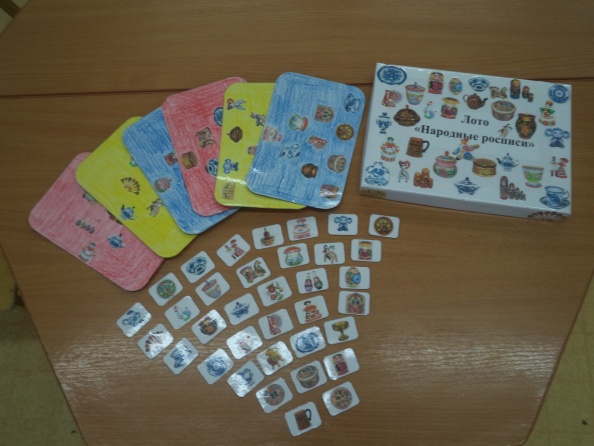 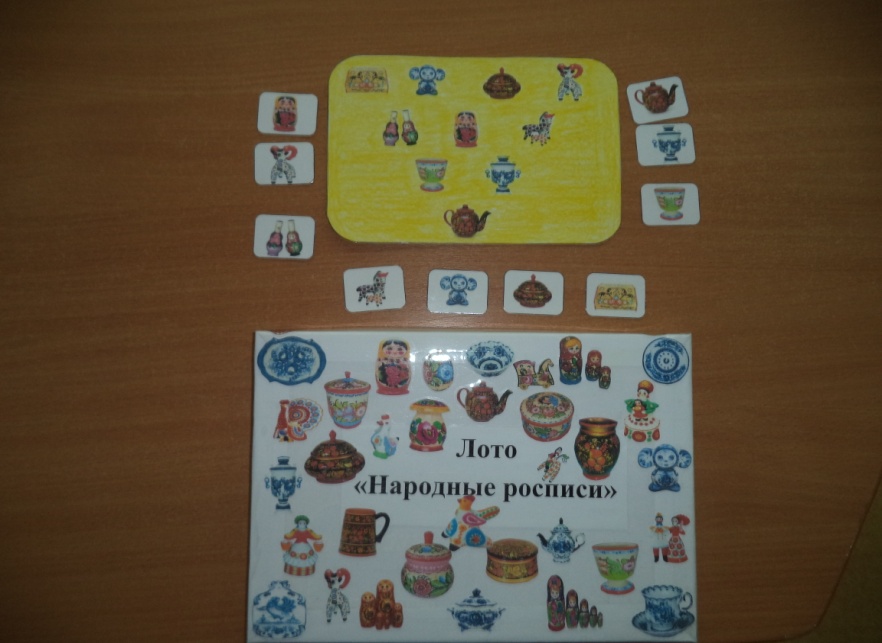 